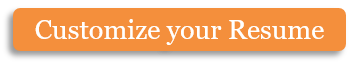 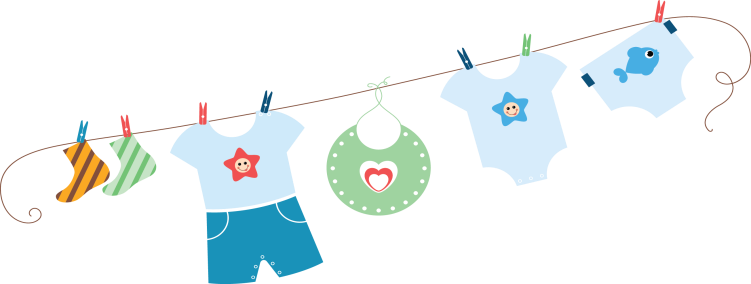 Ann is a responsible and dependable individual with a kind and loving heart. She is seeking an opportunity to find a part-time job as a babysitter. Ann is friendly and reliable.Ann is a responsible and dependable individual with a kind and loving heart. She is seeking an opportunity to find a part-time job as a babysitter. Ann is friendly and reliable.Ann is a responsible and dependable individual with a kind and loving heart. She is seeking an opportunity to find a part-time job as a babysitter. Ann is friendly and reliable.Ann is a responsible and dependable individual with a kind and loving heart. She is seeking an opportunity to find a part-time job as a babysitter. Ann is friendly and reliable.EducationGarrison High School – Irvine, CA 2008 – 2012Garrison High School – Irvine, CA 2008 – 2012Garrison High School – Irvine, CA 2008 – 2012EducationHumanityFood and NutritionPhysical educationGeographyHistoryPhysicsMathematicsCivicsSocial StudiesRelated SkillsUnderstand needs of children Experience with taking care of basic children needs such as dressing, feeding, diapering, bathingGreat at entertaining children with games and activitiesResistant to stress and act calmly in emergenciesUnderstand needs of children Experience with taking care of basic children needs such as dressing, feeding, diapering, bathingGreat at entertaining children with games and activitiesResistant to stress and act calmly in emergenciesUnderstand needs of children Experience with taking care of basic children needs such as dressing, feeding, diapering, bathingGreat at entertaining children with games and activitiesResistant to stress and act calmly in emergenciesPersonal SkillsA caring and loving heartExcellent mannersGood time management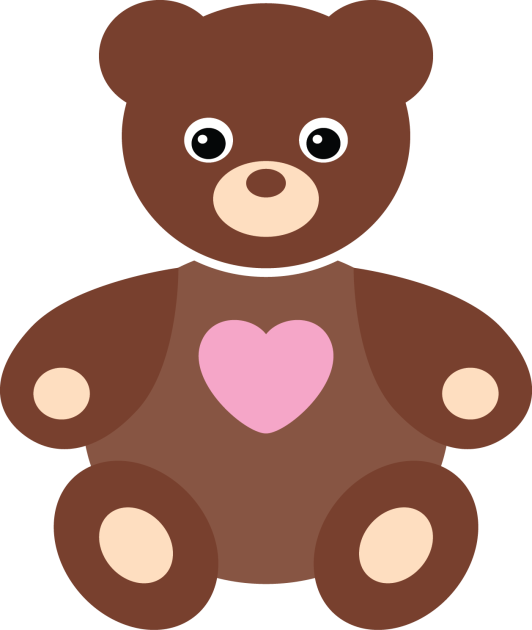 Dependable and responsible Polite Effective communicatorA caring and loving heartExcellent mannersGood time managementDependable and responsible Polite Effective communicatorA caring and loving heartExcellent mannersGood time managementDependable and responsible Polite Effective communicatorHobbies and InterestsPlaying indoor and outdoor gamesReading story booksWatching kid showsPlaying indoor and outdoor gamesReading story booksWatching kid showsPlaying indoor and outdoor gamesReading story booksWatching kid showsReferencesAnne Smith (123) 456 78 99Charlie Brown (123) 456 78 99Anne Smith (123) 456 78 99Charlie Brown (123) 456 78 99Anne Smith (123) 456 78 99Charlie Brown (123) 456 78 99